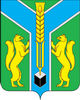 Контрольно-счетная палатамуниципального образования «Заларинский район»З А К Л Ю Ч Е Н И Е № 14/07-зКонтрольно-счетной палаты МО «Заларинский  район»  по результатамвнешней проверки годового отчета об исполнении  бюджетаСеменовского муниципального образования за 2019 год20 апреля 2020 года                                                                        п.ЗалариНастоящее заключение подготовлено мною, аудитором  КСП МО «Заларинский район» Кантонист Т.С.., в соответствии с требованиями ст.264.4 Бюджетного Кодекса РФ.Проверка  по указанному вопросу проведена  на основании соглашения о передаче полномочий по осуществлению внешнего муниципального финансового контроля от 30 декабря 2019 года, Положения о КСП, плана работы КСП на 2020 год, поручения председателя КСП от 26.03.2020 года  № 9-п, с учетом стандарта внешнего муниципального финансового контроля СВМФК -6 «Порядок организации и проведения Контрольно-счетной палатой МО «Заларинский район» внешней проверки годового отчета об исполнении бюджета поселения МО «Заларинский район». Общие положенияВ ходе проверки были проанализированы нормативно-правовые акты администрации Семеновского муниципального образования, документы по начислению заработной платы, кассовые и банковские документы за 2019 год, годовая бюджетная отчетность за 2019год и 2018 год.Семеновское   муниципальное  образование (далее – поселение) с административным центром в с. Семёновское,  Заларинского района. В состав территории поселения входят 3 населенных пункта: с. Семеновское, д. Корсунгай,  уч.Мейеровка. Согласно данным статистического бюллетеня Иркутскстата, численность постоянного населения  Семеновского МО по состоянию на 1 января 2019 года составила 879 чел., то есть, уменьшилась на 8 чел. по сравнению с данными на 1 января 2018 года.  Ответственными за финансово-хозяйственную деятельность в поселении за проверяемый период являлись: с правом  первой подписи     Федяев Виктор Михайлович, с правом второй подписи Ветиорова Анна Юрьевна.Глава администрации поселения исполняет полномочия председателя Думы поселения, численность депутатов Думы составляет 10 чел. Дума поселения не обладает правом  юридического лица, депутаты Думы осуществляют свои полномочия  не на постоянной основе.Кассовое обслуживание исполнения бюджета поселения осуществляется казначейским отделом Комитета по финансам Администрации МО «Заларинский район», в котором Администрации  Семеновского МО  открыт лицевой счет получателя бюджетных средств – 97801011776, ИНН – 3814009801, КПП- 381401001.В связи с исполнением полномочий по созданию условий для организации досуга и обеспечения  жителей поселения услугами организаций культуры, в казначейском отделе Комитета по финансам открыт лицевой счет получателя бюджетных средств  муниципального  бюджетного учреждения культуры Центр информационной культурно-досуговой деятельности  «Рассвет» (далее – Центр досуга).Полномочия по формированию, исполнению и контролю за исполнением бюджета поселения переданы Комитету по финансам Администрации МО «Заларинский район» на основании соответствующего соглашения.Бюджетный учет в поселении ведется специалистами поселения.     Анализ исполнения  основных характеристикбюджета поселения и соответствие отчета об исполнении бюджета за соответствующий финансовый год бюджетному законодательствуРассмотрение, утверждение и исполнение бюджета поселения основывается на требованиях Бюджетного Кодекса РФ, Устава МО и Положения о бюджетном процессе в муниципальном образовании.Согласно требованиям бюджетного законодательства, бюджет поселения в проверяемом периоде   формировался на 3 года   на 2019 год и плановый период 2020 и 2021 годов.Представленное  к проверке Положение о бюджетном процессе Семеновского МО, в новой редакции утвержденное  решением Думы от 06.09.2016 года № 60/2, в целом, соответствует действующему законодательству. Решением Думы поселения от 05.12.2017 года № 5/2 в указанное Положение внесены изменения и дополнения  в целях приведения в соответствие с изменениями, внесенными в Бюджетный Кодекс РФ.Бюджет Семеновского  МО на 2018 год в первоначальной редакции был утвержден решением Думы поселения от  28.12.2018 года  № 21/2, то есть, в соответствии с требованиями Бюджетного Кодекса РФ  до начала очередного финансового года: по доходам  в сумме  7888,7 тыс.руб., из них, безвозмездные поступления  составляли 6488,0 тыс.руб.  или 82 % от общей суммы доходов бюджета поселения, по расходам  в сумме 7958,74 тыс.руб., с дефицитом в размере  70,04 тыс.руб.. или 5% утвержденного объема доходов бюджета без учета объема безвозмездных поступлений.В течение 2019 года  в утвержденный бюджет были внесено 7  изменений соответствующими решениями Думы поселения.После всех внесенных изменений, к концу отчетного года, согласно отчетным данным, решению Думы от 18.12.2018 года № 39/1, плановые показатели доходов бюджета  поселения значительно увеличились  в 1,8 раза и составили 14 645,8 тыс.руб., в большей части, за счет увеличения объемов безвозмездных поступлений в 2 раза, которые составили 12966,8 тыс.руб. Расходы, соответственно, увеличились почти в 1,9 раза и составили 15060,0 тыс.руб.  При этом, дефицит бюджета был увеличен  до 414,3 тыс.руб. или почти в 9,9 раза, и составил 31 %, то есть, превысил установленный пунктом 3 статьи 92.1 Бюджетного Кодекса РФ 5% предел. Причиной превышения явилось наличие остатков средств на счете бюджета по состоянию на 01.01.2019 года в сумме 331,9 тыс.руб., что подтверждено в ходе проверки.Доходы  бюджета поселения.Исполнение бюджета поселения за 2019 год по доходам составило 14684,3 тыс.руб. или 100,3% к плановым назначениям, по расходам – 14542,2 тыс.руб.. или  96,6 % к плану, с дефицитом в размере  142,1 тыс.руб. Дефицит  по исполнению бюджета связан с наличием остатков средств на счетах бюджета по состоянию на 01.01.2019 года в сумме 331,9 тыс.руб.По сравнению с 2018 годом, в 2019 году доходов поступило в бюджет поселения  больше  почти на 807,4 тыс.руб. или на  6 % по причине увеличения объемов безвозмездных поступлений из областного бюджета .Собственные доходы бюджета поселения в 2018 году исполнены в объеме  1718,2 тыс.руб. или 102,3% к плановым назначениям и составили  11% от общей суммы доходов бюджета поселения. Имеется  выполнение почти по всем видам налоговых доходов, кроме акцизов  , в том числе:- по налогу на доходы физических лиц  исполнение составило 204,5 тыс.руб.  или 104,9% и на 35,0 тыс.руб. больше чем в 2018 году. -поступления  налога на имущество физических лиц  составили 68,1 тыс.руб. или 104,8 % к плану, это на 0,5 тыс.руб. больше поступлений 2019 года;- налога на товары (акцизы) поступило  в 2019 году 878,0 тыс.руб., что составило 99,6%  от плановых назначений и на 116,0 тыс.руб. больше уровня 2018 года;- поступления земельного налога составили 537,3  тыс.руб. или на 105,4%, на 139,5 тыс.руб. больше уровня 2018 года; - государственной пошлины за совершение нотариальных действий поступило в бюджет поселения 2,6 тыс.руб. или 130,0% на   уровне прошлого  года.- доходы  от сдачи в аренду имущества, находящегося в оперативном управлении,  поступило 13,9 тыс.руб. или 116,6% к плану.Объем безвозмездных поступлений из бюджетов других уровней в бюджет поселения в 2019 году увеличился к уровню прошлого года  на 1036,8 тыс.руб. или на  8%  и составили  12966,1 тыс.руб. или 100% к плану или   88 % от общего объема доходов бюджета поселения, в том числе:-дотации на выравнивание уровня бюджетной обеспеченности поступили в полном объеме в сумме 12605,4 тыс.руб.;-  дотация на сбалансированность бюджетов поступила в полном  объеме 1218,6 тыс.руб.;- субсидии бюджету поселения поступили из областного бюджета в сумме  245,6 тыс.руб., или 100%  к плановым назначениям.- субвенции бюджету поселения из федерального бюджета поступили в полном объеме  115,1 тыс. руб. (на осуществление первичного воинского учета и на осуществление переданных полномочий по определению перечня должностных лиц по составлению протоколов).Как показала проверка, плановые назначения 2019 года по доходам  исполнены на 100,3% .Проведенный анализ показывает, что увеличение  объема собственных  доходов поселения в 2019 году, по сравнению с уровнем прошлого года, связано  с увеличением безвозмездных поступлений. Исполнение бюджета по расходамРасходная часть бюджета поселения за 2019 год исполнена в объеме 14542,1 тыс.руб.  или  на 96,6% к плану, на 3972,1 тыс.руб. или на 37% больше, чем в 2018 году.Из общей суммы расходов бюджета расходы на заработную плату с начислениями на нее составили 6091,5 тыс.руб.  или 41% от общей суммы расходов бюджета.Исполнение бюджета по разделу, подразделу 0102 «Функционирование высшего должностного лица» составило  653,0 тыс.руб. (ст.211- 495,4 тыс.руб., ст.213- 157,7 тыс.руб.) или  97,8% к плану. В данном разделе отражена заработная плата с начислениями главы администрации поселения. Денежное содержание главы администрации установлено решением Думы поселения от 03.06.2019 года  № 28/2 и состоит из:  должностного оклада в размере 3480 руб., надбавки за выслугу лет в размере 30% от оклада,  ежемесячного денежного поощрения в размере 3,9  денежного вознаграждения и материальная помощь к отпуску в размере двухмесячного денежного вознаграждения, которое действовало с 01.04.2019 года.  С октября заработная плата главы увеличилась,  при этом решение Думы о установлении денежного содержания главы не представлено к проверки.Проверка начисления заработной платы главе поселения показала:В нарушения п.2.6.2. Положения о гарантиях главы материальная помощь  при предоставлении   очередного отпуска начислена в размере 2-х должностных окладов, а не денежного содержания , в связи с тем не доначисленная сумма составила 3340,8 рублей.В нарушения п.2.6.3. единовременная выплата  при предоставлении   очередного отпуска начислена в размере 1-го должностного оклада, а не денежного содержания , связи с тем не доначисленная сумма составила 1670,4 рублей.Общая не доначисленной сумма выплат  материальной помощи и единовременной выплаты  составила 5011,2 рублей. Норматив, установленный Постановлением Правительства Иркутской области от 27 ноября 2014 года № 599-пп «Об установлении нормативов формирования расходов на оплату труда депутатов, выборных должностных лиц местного самоуправления, осуществляющих свои полномочия на постоянной основе, муниципальных служащих муниципальных образований Иркутской области» (далее – Постановление Правительства № 599-пп) составляет на 2019 год – 618,6 тыс.руб. Фактическое начисление заработной платы главы поселения составило 505,7 тыс.руб., превышение норматива фонда оплаты труда по главе поселения за 2019 год не установлено.Таким образом, администрации поселения необходимо принять меры к устранению нарушений, до начислить  сумму материальной помощи и единовременной выплаты за 2019 год   главе поселения.По разделу, подразделу 0104 «Функционирование органа местного самоуправления» отражены затраты на содержание  администрации Семеновского МО  составили в 2018 году  4813,1 тыс.руб. или 99,8% к плану, что на  1585,1 тыс.руб. больше, чем в 2017 году. Расходы на заработную плату  составили  4 294,5 тыс.руб. по сравнению с прошлым годом,  увеличились  на  1530,7 тыс.руб.  или на 55%.Согласно представленному штатному расписанию, численность работников администрации составляет 15,0 единиц, из них, муниципальных служащих – 2,5 единицы, технических исполнителей – 1,5 единицы, вспомогательного персонала – 11,0 единиц. По сравнению с прошлым годом численность работников  не увеличилась. Установленный поселению норматив численности работников администрации 15 единиц. Превышения норматива численности работников администрации, утвержденного приказом Министерства труда и занятости Иркутской области от 24 декабря  2014 года № 96-мпр, в ходе проверки не установлено.   При этом установлено следующее нарушение при начислении заработной плате:Положением «Об оплате труда и порядке формирования фонда оплаты труда работников  Семёновского муниципального образования замещающих должности, не являющиеся должностями муниципальной службы администрации Семёновского муниципального образования, и вспомогательного персонала» (далее Постановление), утвержденного  Постановлением   администрации №35 от 31.05.2019 года, должностной оклад ведущего бухгалтера составляет – 4618,0 рублей, а в штатном расписании на 03.05.2019 года  должностной оклад ведущего бухгалтера завышен и  составляет – 5542,0 руб. В результате установлено несоответствие должностного оклада ведущего бухгалтера, что привело к завышенной заработной плате в 2019 году  в размера 37 808,32  рублей. Указанная сумма  подлежит к возврату в бюджет.По разделу, подразделу 0409 «Национальная экономика», «Дорожное хозяйство» расходы по ремонту и содержанию дорог за счет средств дорожного фонда составили 812,0 тыс.руб. или 67% от плана. Положение о создании муниципального дорожного фонда Семёновского  муниципального образования утверждено решением Думы поселения от 15.10.2013 года №24/2. Указанное Положение разработано в соответствии с п.5 ст.179.4 БК РФ и устанавливает, что муниципальный дорожный фонд - часть средств местного бюджета, подлежащая использованию в целях финансового обеспечения дорожной деятельности в отношении автомобильных дорог общего пользования местного значения. остаток средств по состоянию на 1 января 2019 года составлял  331,9 тыс.руб., плановые назначения по дорожному фонду составляли 1213,6 тыс.руб., исполнение составило 812,0 тыс.руб. или  67% к плану. Остаток неосвоенных средств дорожного фонда на 1 января 2020 года составляет 397,0 тыс.руб., который будет  направлен на увеличение бюджетных ассигнований муниципального дорожного фонда в очередном 2020  финансовом году. Согласно представленному Отчету об использовании средств дорожного фонда остаток средств на начало  и на конец года не соответствуют фактическому остатку средств на счетах.За счет средств дорожного фонда  были проведены следующие работы:- ремонт автомобильных дорог  на сумму 762,0-   приобретение труб для укладки в сумме 45,1 тыс.руб.В ходе выборочной проверки расходов по данному разделу  нарушений не установлено.Расходы по разделу 0113 «Другие общегосударственные расходы» исполнены в сумме 35,6 тыс.руб. или 100% к плановым назначениям. Расходы по разделу 02 «Национальная оборона» исполнены в сумме 115,1 тыс.руб. или 100% к плановым назначениям. В данном разделе отражены расходы на содержание специалиста ВУС за счет средств федерального бюджета. Расходы на жилищно-коммунальное хозяйство по подразделу  0503 составили  в 2019 году 97,2 тыс.руб. или 100% к плану. По разделу 08 «Культура» расходы исполнены в объеме 5394,8 тыс.руб. или  100%  к плану,  – это средства субсидии на выполнение муниципального задания. По сравнению с прошлым годом  имеет место рост ассигнований по данному разделу  на 1021,0 тыс.руб., в связи с ростом заработной платы .При этом, доходы от платных услуг, оказываемых учреждениями культуры, остались  на уровне прошлого года – 38,4 тыс.руб., которые направлены в основном, на приобретение материальных запасов.Удельный вес расходов на культуру составляет 37% от общей суммы расходов бюджета поселения.Согласно пояснительной записки к годовому отчету, муниципальное бюджетное учреждение культуры Семёновский центр информационной культурно-досуговой деятельности «Рассвет» (далее – Семёновский ЦИКДД «Рассвет»)  является  юридическим  лицом. В состав  входят: Семеновский центр досуга и  2 дома досуга - Мейеровский  и Корсунгайский.Численность работников Центра досуга в прошлом 2019 году, согласно штатному расписанию, составляла 8,65 единиц с месячным фондом оплаты труда в сумме 296,9 тыс.руб.  с учетом стимулирующих выплат. По сравнению с прошлым годом численность работников увеличилась на 0,25 единицы.Согласно отчетным данным (форма 0503737), в 2019 году расходы на заработную плату с начислениями работников культуры составили 4780.0 тыс.руб. (100% к плану) и иные расходы 652.4 тыс.руб. Банковские документы и документы по заработной плате по Центру досуга  проверены Контрольно-счетной палатой выборочным методом.Положение об оплате труда  работников муниципального бюджетного учреждения культуры Семёновского центра информационной и культурно-досуговой деятельности «Рассвет» (далее Положение) в новой редакции утверждено постановлением главы администрации муниципального образования от 03/06/2019 года № 28/3. При выборочной проверке начисления заработной платы и распределения стимулирующих выплат работникам культуры установлено:- в нарушение п.9.п.28. п.35 и п.42 Положения расчет стимулирующих и премиальных  выплат производится без нормативно-правового акта, которым определяются показатели эффективности деятельности руководителя и работников, для выплаты стимулирующей и премиальных выплаты (отсутствуют приказы, протоколы комиссии). Сумма выплат без нормативных документов составила 1652,7 тыс.рублей. По разделу 10 «Социальная политика» исполнение составило 136,3 тыс.руб. или 98,8% к плану. По данному разделу предусмотрена доплата к пенсии за выслугу лет муниципальным служащим.По разделу 1101 «Физическая культура» исполнение составило 181,6 тыс.руб. или 99,5% к плановым назначениям в сумме 182,7 тыс.руб.  По разделу 14 «Межбюджетные трансферты» исполнение составило 214,8 тыс.руб. при плане 214,8 тыс.руб. (100% к плану). В 2019 году поселением  было  заключено  5 соглашений на передачу исполнения полномочий и функций муниципальному району на сумму 214,8 тыс.руб., оплата произведена по всем соглашением в размере 100%.Народные инициативыВ 2019 году поселению предоставлялась  субсидии из областного бюджета  на реализацию мероприятий перечня проектов народных инициатив. Объем финансирования по Семеновскому МО составил  279,0 тыс.руб., из них, средства областного бюджета – 245,6 тыс.руб., средства бюджета  поселения – 33,4 тыс.руб. Исполнение, согласно отчетным данным, составило 100%.  Указанные средства были направлены на приобретение  двух комплектов оборудования  для детских площадок в сумме 181,6 тыс.руб, приобретение материалов для благоустройства спортивной площадки в с.Семёновск, ул. 40 лет Победы в сумме 97,2 тыс.руб. При документальной проверке расходования средств народных инициатив  нарушений не установлено.Дефицит бюджета поселения за отчетный финансовый годПо сравнению с первоначальными  утвержденными плановыми показателями бюджета поселения на 2019 год, к концу года, в результате внесенных изменений и дополнений, согласно отчетным данным, решению Думы от 18.12.2018 года № 39/1, плановые показатели доходов бюджета  поселения значительно увеличились  в 1,8 раза и составили 14 645,8 тыс.руб., в большей части, за счет увеличения объемов безвозмездных поступлений в 2 раза, которые составили 12966,8 тыс.руб. Расходы, соответственно, увеличились почти в 1,9 раза и составили 15060,0 тыс.руб.  При этом, дефицит бюджета был увеличен  до 414,3 тыс.руб. или почти в 9,9 раза, и составил 31 %, то есть, превысил установленный пунктом 3 статьи 92.1 Бюджетного Кодекса РФ 5% предел. Причиной превышения явилось наличие остатков средств на счете бюджета по состоянию на 01.01.2019 года в сумме 331,9 тыс.руб., что подтверждено в ходе проверки.Анализ состояния муниципального долга муниципального образования на начало и конец отчетного финансового годаПредельный объем муниципального долга на 2019 год при  первоначальном утверждении бюджета составлял 700,35 тыс.руб. Верхний предел муниципального долга по состоянию на 1 января 2020 года был утвержден в размере 160,4 тыс.руб. После внесения всех изменений в бюджет поселения указанные долговые обязательства изменились: предельный объем муниципального долга увеличился  и составил  839,5 тыс.руб., верхний предел муниципального долга уменьшился до 84 тыс.руб.При этом, требования ст.107 БК РФ не были нарушены.Анализ соблюдения порядка ведения         бухгалтерского учета и отчетностиПредставленная отчётность в соответствии с требованиями ст.264.1 Бюджетного кодекса Российской Федерации   включает в себя:1. Отчёт об исполнении бюджета 2. Баланс исполнения бюджета  3. Отчёт о финансовых результатах деятельности 4. Отчёт о движении денежных средств 5. Пояснительную записку  Для определения соответствия бюджетной   отчетности действующему законодательству была проведена проверка, в результате которой  изучены отчет об исполнении бюджета за 2018г. и документы, представленные к нему, а также  дана оценка достоверности бюджетной отчетности во всех существенных отношениях:   -  достоверности и соответствия плановых показателей годового отчета об исполнении бюджета решению о бюджете Семеновского МО   на 2019 год;- соответствия состава показателей отчета об исполнении   бюджета нормам Бюджетного законодательства Российской Федерации;- соответствия соблюдения процедур по исполнению бюджета 2019 года Положению о бюджетном процессе;- полноты годовой бюджетной отчетности и ее соответствия установленным формам; - правомерности и обоснованности совершения и правильности отражения отдельных хозяйственных операций в ходе исполнения бюджета 2018 года.	Проверка показала:Показатели отчетности  бюджета соответствуют  данным синтетического и аналитического учета,  первичным учетным документам; соблюдены принципы и правила бухгалтерского учета, применяемые при составлении бюджетной отчетности;  Нарушений, влияющих на достоверность бухгалтерской отчетности по отражению финансово-хозяйственной деятельности, не установлено.Пояснительная записка не содержит полной информации по доходам и расходам местного бюджета, допускаются неточности.  Положение об учетной политике на 2019 год утверждено главой поселения. Разработан перечень регистров бюджетного учета, рабочий план счетов, график документооборота. В ходе проверки порядка ведения бухгалтерского учета и отчетности выборочным методом были проверены, также, кассовые и банковские документы. В ходе проверки нарушений не установлено.Анализ состояния дебиторской и кредиторской задолженностиПо состоянию на 01.01.2019 года  сумма дебиторской  задолженности составляла 315,3 тыс.руб. В течение отчетного года задолженность уменьшилась   до 119,0 тыс.руб., не возмещённые расходы по больничным листам 45,3 тыс.руб.Общая сумма кредиторской задолженности муниципального образования с учетом просроченных платежей во внебюджетные фонды  по состоянию на 01.01.2019  года  составляла 812,7 тыс.руб. В течение 2019 года сумма кредиторской задолженности не значительно уменьшилась на 266,0 тыс.руб. и по состоянию на 01.01.2020 года  составила 546,0 тыс.руб., из нее,  задолженность за электроэнергию составляет 9,1 тыс.руб., 225,8 тыс.руб. задолженность по имущественным налогам, 90,0 тыс.руб. задолженность ООО «Кадастр», 187,0 тыс.руб. – задолженность по заработной плате и начислениям на неё.Анализ движения нефинансовых (финансовых) активовАнализ баланса исполнения консолидированного бюджета поселения (форма 0503320) показал:Нефинансовые активы (основные средства, материальные запасы, непроизведённые активы) муниципального образования по состоянию на начало отчетного года составляли 27 563,9 тыс.руб. В течение 2019 года в результате поступления и выбытия нефинансовых активов увеличились, и  на конец отчетного года их объем составил 30 464,5 тыс.руб. Финансовые активы ( остатки средств на счетах бюджета, финансовые вложения, дебиторская задолженность) на начало года составляли 461,3 тыс.руб., на конец года  743,8 тыс.руб.Обязательства (кредиторская задолженность, доходы будущих периодов) составили: на начало года – 1 443,7 тыс.руб. и на конец года – 1 615,1 тыс.руб.Финансовый результат деятельности Семеновского МО за 2018 год на начало года 29 482,0 тыс.руб. и на конец года – 29 986,0 тыс.руб. Выводы и рекомендации  Проведенная внешняя проверка годового отчета  об исполнении бюджета Семеновского МО за 2019год показала: Требования бюджетного законодательства при составлении и утверждении бюджета поселения, в основном,   соблюдены. Бюджетная отчетность, представленная в годовом отчете об исполнении бюджета за 2019 год  прозрачна и информативна. Нарушений, влияющих на ее достоверность,  не установлено.В ходе проверки отчетности   проведено сопоставление показателей форм отчетности по доходам, расходам   с соответствующими объемами, утвержденными решением о бюджете, установлена полнота их отражения в представленной отчетности.Фактические показатели, указанные в отчетности, соответствуют отчетности об исполнении бюджета, а также, первичным учетным документам.Проведённая проверка годового отчёта об исполнении бюджета Семеновского  МО за 2019 год позволяет сделать вывод о ее достоверности.Использование бюджетных средств без соблюдения принципа эффективности в соответствии со ст.34 Бюджетного кодекса РФ  составило в сумме  1695,5  тыс.руб., в том числе:1.В нарушения п.2.6.2. Положения о гарантиях главы материальная помощь  при предоставлении   очередного отпуска начислена в размере 2-х должностных окладов, а не в размере 2-х  денежных содержаний , в связи с тем не доначисленная сумма составила 3340,8 рублей. В нарушения п.2.6.3. единовременная выплата  при предоставлении   очередного отпуска начислена в размере 1-го должностного оклада, а не в размере 2-х  денежных содержаний , связи с тем не доначисленная сумма составила 1670,4 рублей.Общая не доначисленной сумма выплат  материальной помощи и единовременной выплаты  составила 5011,2 рублей.2. Положением «Об оплате труда и порядке формирования фонда оплаты труда работников  Семёновского муниципального образования замещающих должности, не являющиеся должностями муниципальной службы администрации Семёновского муниципального образования, и вспомогательного персонала» (далее Постановление), утвержденного  Постановлением   администрации №35 от 31.05.2019 года, должностной оклад ведущего бухгалтера составляет – 4618,0 рублей, а в штатном расписании на 03.05.2019 года  должностной оклад ведущего бухгалтера завышен и  составляет – 5542,0 руб. В результате установлено несоответствие должностного оклада ведущего бухгалтера, что привело к завышенной заработной плате в 2019 году  в размера 37 808,32  рублей. Указанная сумма  подлежит к возврату в бюджет.3. При выборочной проверке начисления заработной платы и распределения стимулирующих  и премиальных выплат работникам культуры установлено:В нарушение п.9.п.28. п.35 и п.42 Положения, расчет стимулирующих и премиальных  выплат производится без нормативно-правового акта, которым определяются показатели эффективности деятельности руководителя и работников, для выплаты стимулирующей и премиальных выплаты (отсутствуют приказы, протоколы комиссии). Сумма выплат без нормативных документов составила 1652,7 тыс.рублей.Таким образом, администрации поселения необходимо незамедлительно принять меры к устранению нарушения, привести в соответствие с действующим  муниципальным нормативно-правовым актом, регулирующим вопросы оплаты труда главы поселения.                     На основании выше изложенного, рекомендую:Администрации поселения необходимо принять меры к устранению нарушений, по начислению  сумм материальной помощи и единовременной выплаты за 2019 год   главе поселения в размере 5011,2 рублейВнести изменения в штатное расписание  в части установления должностного оклада ведущему бухгалтеру и произвести возврат излишне начисленных сумм в размере 37 808,32  рублей.Принять меры к устранению нарушения в сумме 1652,7 тыс.руб Предоставить   в КСП документы которые являлись основанием для начисления  премиальных и  стимулирующих выплат работникам учреждения культуры. Принять действенные меры по устранению отмеченных в данном заключении нарушений.Рассмотреть данное заключение на заседании Думы поселения.Представленный годовой отчет об исполнении бюджета  Семеновского МО за 2019 год, с учетом принятия к сведению отмеченных нарушений,   может быть рекомендован к утверждению.Информацию по данному Заключению представить в КСП не позднее  5 мая  2020 года.Аудитор КСП МО «Заларинский район»:                                                                 Т.С. КантонистСправкаКонтрольно-счетной палаты МО «Заларинский  район»  по результатамвнешней проверки годового отчета об исполнении  бюджетаСеменовского муниципального  образования за 2019 год* - Классификатор нарушений, выявляемых в ходе внешнего государственного аудита (контроля), одобренный Коллегией Счетной палаты РФ 18.12.2014, одобренный Советом контрольно-счетных органов при Счетной палате Российской Федерации Пояснительная записка Проведенная внешняя проверка годового отчета  об исполнении бюджета Семеновского МО за 2019 год показала, что требования бюджетного законодательства при составлении, утверждении и исполнении бюджета поселения, в основном, соблюдены.Использование бюджетных средств без соблюдения принципа эффективности в соответствии со ст.34 Бюджетного кодекса РФ  составило в сумме  1695,5  тыс.руб., в том числе:1.В нарушения п.2.6.2. Положения о гарантиях главы материальная помощь  при предоставлении   очередного отпуска начислена в размере 2-х должностных окладов, а не в размере 2-х  денежных содержаний , в связи с тем не доначисленная сумма составила 3340,8 рублей. В нарушения п.2.6.3. единовременная выплата  при предоставлении   очередного отпуска начислена в размере 1-го должностного оклада, а не в размере 2-х  денежных содержаний , связи с тем не доначисленная сумма составила 1670,4 рублей.Общая не доначисленной сумма выплат  материальной помощи и единовременной выплаты  составила 5011,2 рублей.2. Положением «Об оплате труда и порядке формирования фонда оплаты труда работников  Семёновского муниципального образования замещающих должности, не являющиеся должностями муниципальной службы администрации Семёновского муниципального образования, и вспомогательного персонала» (далее Постановление), утвержденного  Постановлением   администрации №35 от 31.05.2019 года, должностной оклад ведущего бухгалтера составляет – 4618,0 рублей, а в штатном расписании на 03.05.2019 года  должностной оклад ведущего бухгалтера завышен и  составляет – 5542,0 руб. В результате установлено несоответствие должностного оклада ведущего бухгалтера, что привело к завышенной заработной плате в 2019 году  в размера 37 808,32  рублей. Указанная сумма  подлежит к возврату в бюджет.3. При выборочной проверке начисления заработной платы и распределения стимулирующих  и премиальных выплат работникам культуры установлено:В нарушение п.9.п.28. п.35 и п.42 Положения, расчет стимулирующих и премиальных  выплат производится без нормативно-правового акта, которым определяются показатели эффективности деятельности руководителя и работников, для выплаты стимулирующей и премиальных выплаты (отсутствуют приказы, протоколы комиссии). Сумма выплат без нормативных документов составила 1652,7 тыс.рублей.Таким образом, администрации поселения необходимо незамедлительно принять меры к устранению нарушения, привести в соответствие с действующим  муниципальным нормативно-правовым актом, регулирующим вопросы оплаты труда главы поселения.                     На основании выше изложенного, рекомендую:Администрации поселения необходимо принять меры к устранению нарушений, по начислению  сумм материальной помощи и единовременной выплаты за 2019 год   главе поселения в размере 5011,2 рублейВнести изменения в штатное расписание  в части установления должностного оклада ведущему бухгалтеру и произвести возврат излишне начисленных сумм в размере 37 808,32  рублей.Принять меры к устранению нарушения в сумме 1652,7 тыс.руб Предоставить   в КСП документы которые являлись основанием для начисления  премиальных и  стимулирующих выплат работникам учреждения культуры. Принять действенные меры по устранению отмеченных в данном заключении нарушений.Рассмотреть данное заключение на заседании Думы поселения.Представленный годовой отчет об исполнении бюджета  Семеновского МО за 2019 год, с учетом принятия к сведению отмеченных нарушений,   может быть рекомендован к утверждению.Информацию по данному Заключению представить в КСП не позднее  5 мая  2020 года.Аудитор КСПМО «Заларинский район:                                                     Т.С. КантонистНаименование объектов  контрольного мероприятия: Наименование объектов  контрольного мероприятия: Наименование объектов  контрольного мероприятия: 1.Количество документов по результатам контрольного мероприятия (единиц) в том числе: - заключение1- отчет о результатах контрольного мероприятия- представлений- информационных писем1- протоколов об административных правонарушениях-2.Объем проверенных финансовых средств14684,2 тыс.руб.3.Выявлено нарушений законодательства, всего на сумму, в том числе по группам нарушений в соответствии с Классификатором*:рублях п.1.2.95 Классификатора1695,53.1.нарушения при формировании и исполнении бюджетов 1695,53.2.нарушения ведения бухгалтерского учета, составления и представления бухгалтерской (финансовой) отчетности 3.3.нарушения в сфере управления и распоряжения государственной (муниципальной) собственностью 3.4.нарушения при осуществлении государственных (муниципальных) закупок и закупок отдельными видами юридических лиц 3.5.иные нарушения 3.6.нецелевое использование бюджетных средств 4.Рекомендовано к взысканию или возврату в бюджет соответствующего уровня (тыс. рублей)37,85.Объем причиненного ущерба